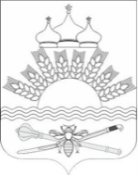 РОССИЙСКАЯ ФЕДЕРАЦИЯРОСТОВСКАЯ ОБЛАСТЬТАРАСОВСКИЙ РАЙОНМУНИЦИПАЛЬНОЕ ОБРАЗОВАНИЕ«ДЯЧКИНСКОЕ СЕЛЬСКОЕ ПОСЕЛЕНИЕ»АДМИНИСТРАЦИЯ ДЯЧКИНСКОГО СЕЛЬСКОГО ПОСЕЛЕНИЯРАСПОРЯЖЕНИЕ27.09.2023г.                                                                                                     № 32                                                       сл. Дячкино               О проведении инвентаризации показателей расчетовВ целях приведения аналитического учета расчетов, выявления просроченной задолженности и факторов, влияющих на ее образование, а также раскрытия достоверной  информации:Провести инвентаризацию дебиторской и кредиторской задолженности  по состоянию на 27.09.2023 г.Глава АдминистрацииДячкинского сельского поселения                                  Ю.С. Филиппова